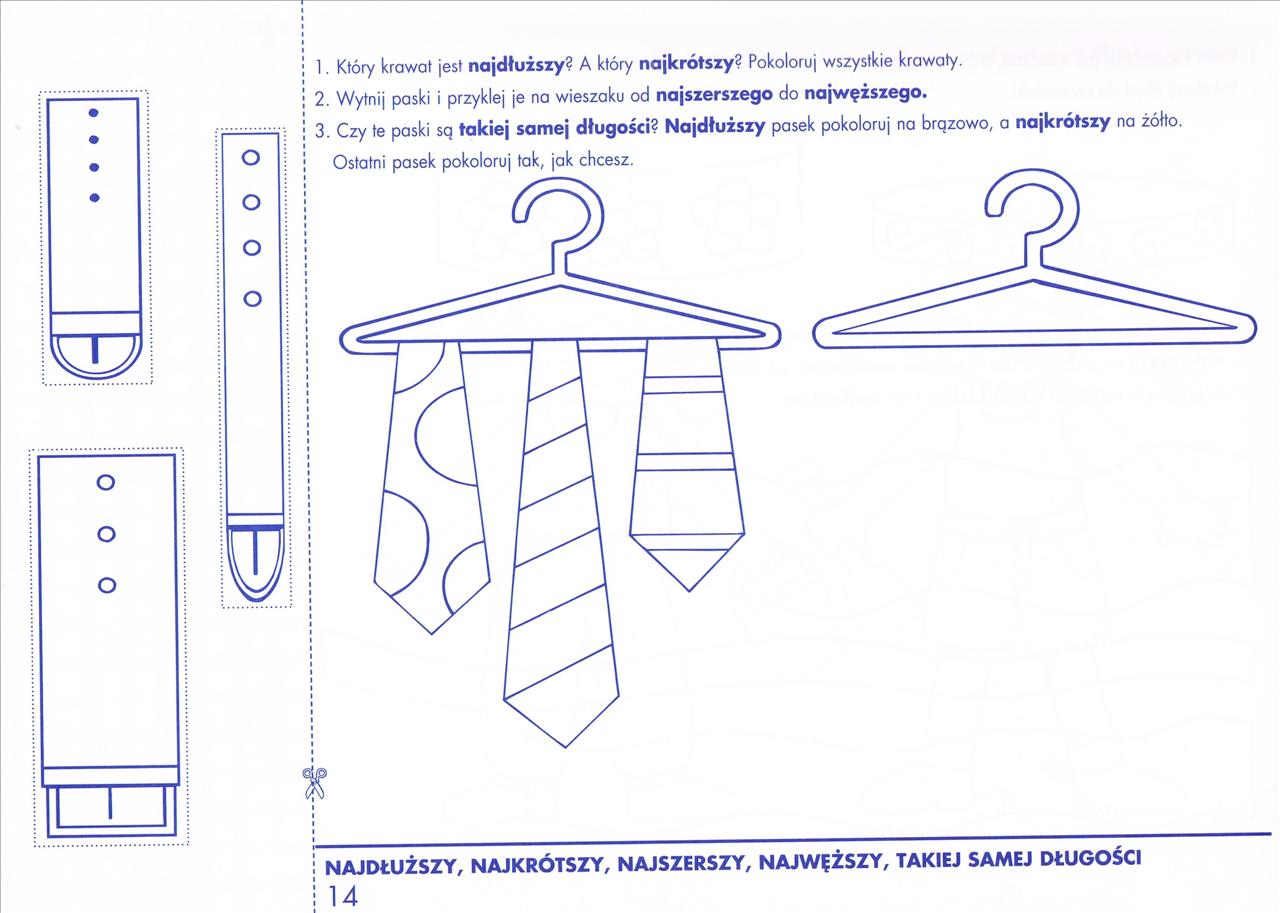 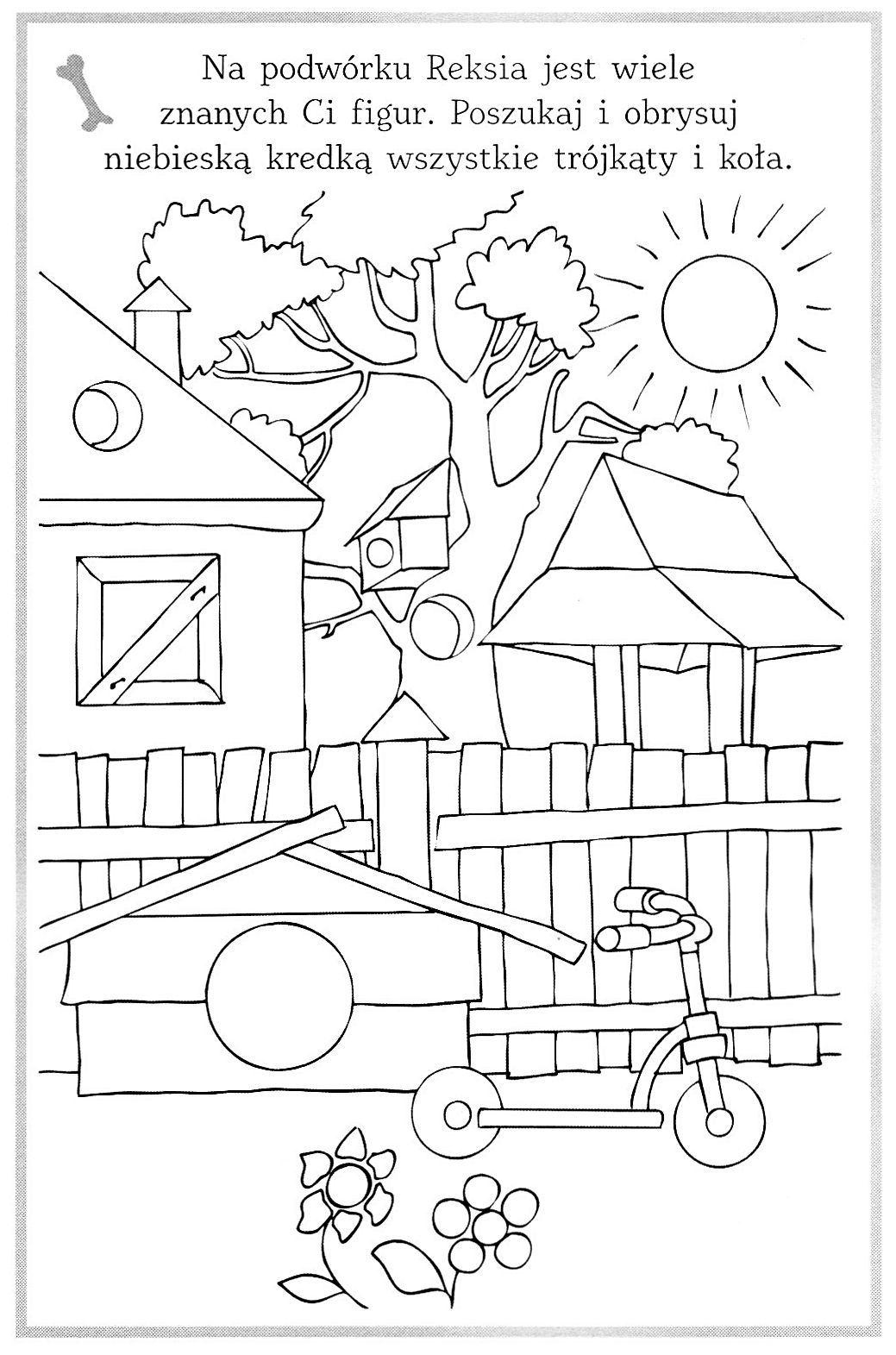 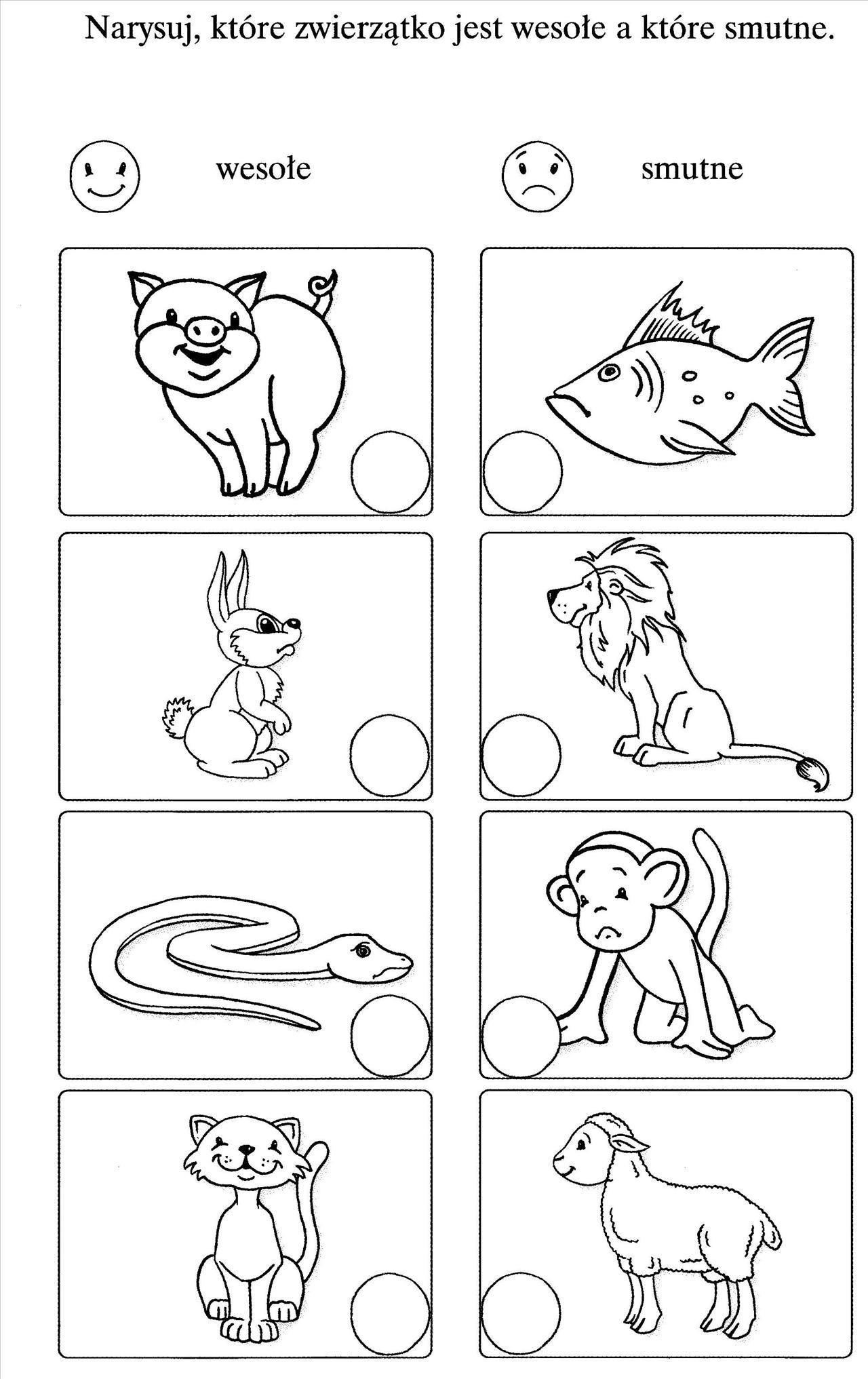 MATERIAŁ DO PRACY ZDALNEJ Z ZAKRESU POMOCY PSYCHOLOGICZNO PEDAGOGICZNEJ - LOGOPEDIATYDZIEŃ 11 – 15 MAJA 2020BARTEK OPRACOWAŁA: PAULINA NASSAN - WROŃSKAUSPRAWNIENIE MOWY I SŁUCHU